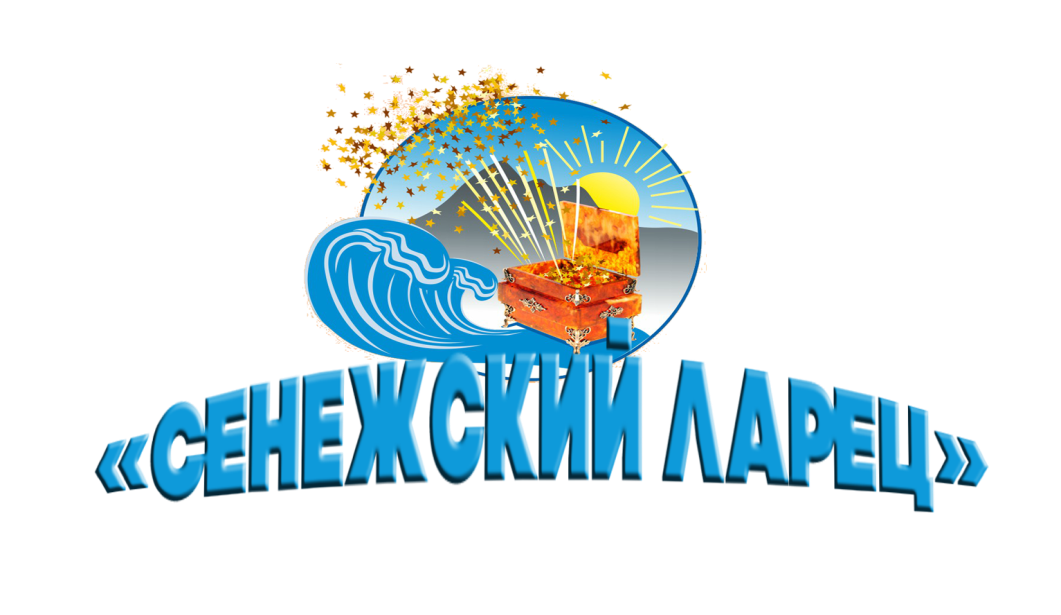 1.Абрамова Галина АлександровнаМБУК  ГЦНТиД «Лепсе» Мастерская «Радуга ремесел», студия«Художественная роспись»«Птица на счастье» (роспись по дереву)2.Брызгалов Вадим Геннадьевичг. СолнечногорскмастерТемпера на бересте3.Белова Анна ВладимировнаМБУ ДО ДДТ «Буревестник»  «Орнаменты Уфтюжской росписи» (роспись по дереву)4.Бобкова Т.А. АУ «Культурно-спортивный центрп. Ложки«Сказочная бабочка»(поделка, бисероплетение)5.Воробьева Дарья г. Солнечногорск ЧОУ ДО СХШ Оригами, цв.бумага, салфетки6.Иванова Ольга Анатольевна и Сомова Татьяна Петровнаг. Солнечногорск мастерицыМастер-класс -Валеный цветок «Мак»; валяние бисерных жгутов; куклы-большеножки;пэчворк7.Кишев Павел Александровичг. Солнечногорсксвободный ремесленник(выпиливание лобзиком, пионерским)8.Каричнева Наталья Александровнад. Ложки, ЦСДКАУ «Культурно-спортивный центр»кружок рукоделия «Золушка» «Веселый осьминожка» 9.Ломанская Елена ВикторовнаАтелье цветов и подарков «Красный мак»И.П. Рыбакова С.В. «Корзинка для души» (вязание крючком)10.Мироненко Екатерина АлександровнаСолнечногорский район, д. Ложки, ЦСДКАУ «Культурно-спортивный центр» кружок рисования «Цветик-семицветик»«Вторая жизнь вещей» (объемная аппликация и ее роспись, краски) 11.Назарова Валентина Ивановнад. Новая МБУ «Центр культурного и спортивного развития с/п Соколовское»мастерская «Волшебная нить» «Брошь из фетра»12.Обелова Наталья ВикторовнаМУК  КДЦ «Тимоново»«Вышивка лентами»«Флористика» «Ветка рябины» (ленты)13.Осадчая Н.В.ЧОУ «Средняя образовательная школа «Ступени» «Птичка-невеличка» (тряпичная кукла)14.Приступова Елена Юрьевнаг. Солнечногорскпедагог-мастерМаки – пейзаж, живопись шерстяной акварелью15. Помещикова Валентина АлександровнаМБУК  ГЦНТиД «Лепсе» Мастерская «Радуга ремесел», студия«Бисероплетение» Брошь «Летнее настроение» (Смешанная техника)16. Попова Елена Рудольфовна ГЦНТиД «Лепсе» Мастерская декоративно-прикладное творчество «Радуга ремесел», студия«Роспись по дереву» «Чудо дерево» (живопись и декорирование) 17.Райкова Елена Андреевнаг. КлинКлинский художественный салон, студия «Щедрое ремесло» «Осенний листопад» (техника грунтованный текстиль) 18.Сафронова Ольга ГригорьевнаМБУК  ГЦНТиД «Лепсе» Мастерская «Радуга ремесел»,студия «Мастерицы» «Подсолнух» (смешанная техника)19.Смирнова Наталья Анатольевнаг. КлинГосударственное бюджетное профессиональное образовательное учреждение Московской области «Колледж «Подмосковье»«Наливное яблочко» (декоративная роспись - гуашь, акварель, акрил)20.Хакимова Елена Егоровна МБУКС К СЦ «Истра» с/п Кривцовское кружок «Волшебная мастерская» мастер-класс«Тестопластика»21.Шарова Надежда Николаевнаг. Клин«Куколка-травница»